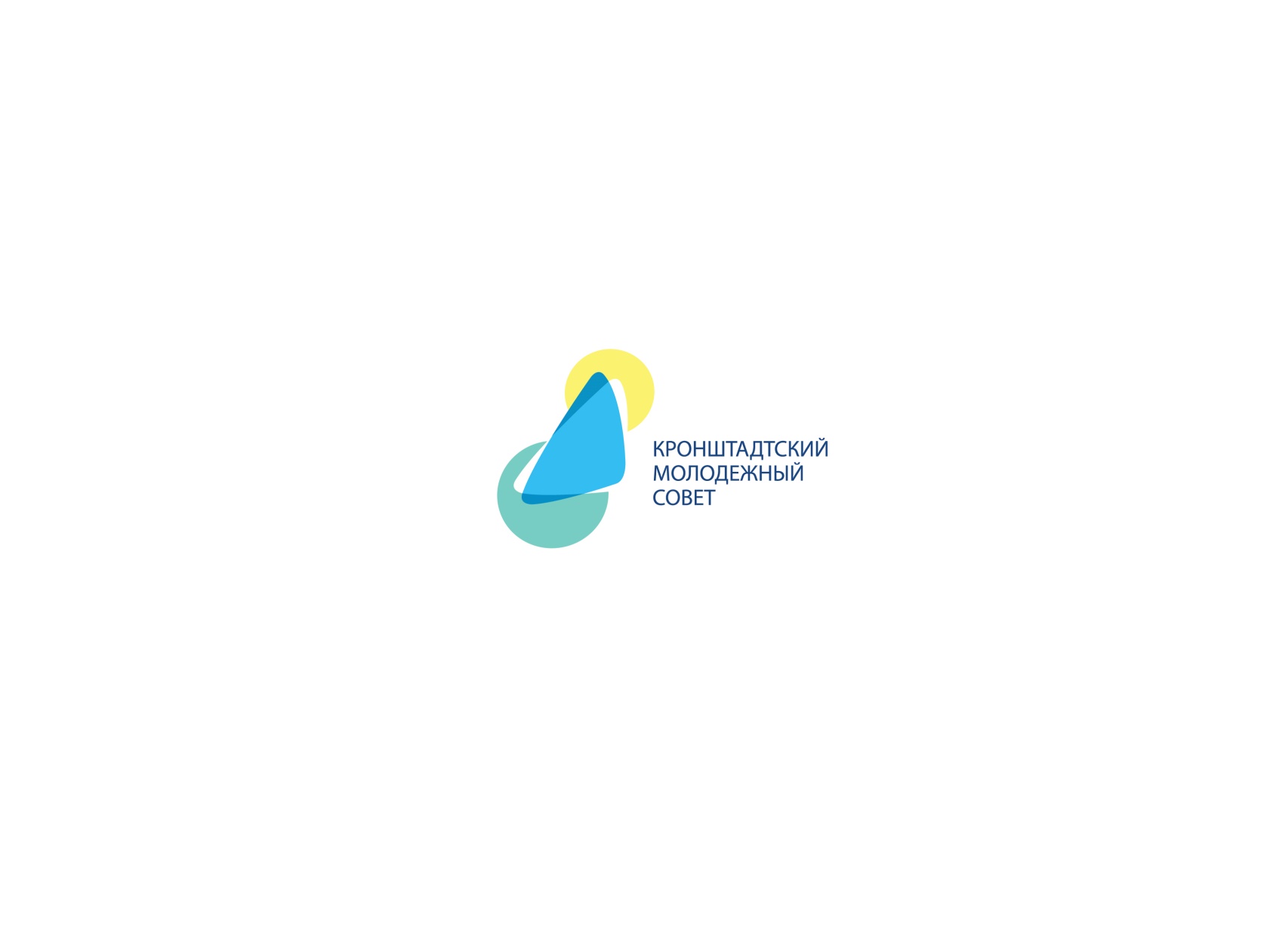 ОТЧЁТпо плану основных мероприятий Молодёжного совета при администрации 
Кронштадтского района Санкт-Петербурга на 2020 годОтветственный секретарь Молодёжного совета                                                                                           Т.А. ДементьеваСОГЛАСОВАНО:Начальник сектора молодёжной политики 
и взаимодействия с общественными организациями 
отдела образования и молодёжной политики 
администрации Кронштадтского района Санкт-Петербурга                                                                     О.А. Спешилова№ п/пМероприятиеСроки проведенияРезультат1.Организация заседаний Молодёжного совета30.01.202018.03.202023.04.202021.07.202015.12.2020В целях реализации постановления Правительства Санкт-Петербурга от 13.03.2020 №121 «О мерах по противодействию распространению в Санкт-Петербурге новой коронавирусной инфекции (COVID-19)» два  заседания Молодёжного совета проходили в усечённом формате и два в режиме онлайн. 2.Приглашение главы администрации Кронштадтского района на заседании Молодёжного совета30.01.202018.03.202023.04.202021.07.2020В целях реализации постановления Правительства Санкт-Петербурга от 13.03.2020 №121 «О мерах по противодействию распространению в Санкт-Петербурге новой коронавирусной инфекции (COVID-19)» два  заседания Молодёжного совета проходили 
в усечённом формате и два в режиме онлайн. 3.Взаимодействие Молодёжного совета с ученическими советами образовательных учреждений Кронштадтского района Весь периодВ школах района очно состоялись собрания 
в 1 четверти.4.Развитие междугороднего, межрегионального и международного взаимодействия молодёжиВесь период30 сентября 2020 на базе платформы ZOOM  состоялась онлайн конференция посвященная Дню Котки в Санкт-Петербурге«Думаем глобально,  действуем локально – строим совместное будущее лучшими связями между Санкт-Петербургом, Коткой и Эстонией». Обсуждались 3 основные темы:- Туризм «Будущее развитие путешествий Петербурга и Котки после коронавирусной пандемии»- Бизнес «Стартапы и инновации как новые драйверы российско-финского делового сотрудничества»- Образование «Долгосрочное образование без границ – новые возможности для сотрудничества»В рамках конференции также состоялась онлайн викторина «Сокровища Котки». 5.Развития проекта «Техно Котлин»Весь период1. Издано распоряжение администрации Кронштадтского района № 892-р от 28.02.2020 
«О внесении изменения в распоряжение администрации Кронштадтского района 
Санкт-Петербурга от 13.09.2019 №4562-р».2. В рамках подготовки к Кронштадтскому молодёжному форуму была подготовлена секция «ТехноКотлин».3. В рамках Десятого форума «Кронштадт-2025 
и молодежь» была подготовлена интерактивная площадка «Молодежные инициативы и инновации» в поддержку проекта ТехноКотлин.Была подготовлена к проведению рабочая встреча по вопросам создания и развития Парка науки и творчества «ТехноКотлин» (4 марта 2020).4. Подготовлена программа для старшеклассников района, в которую вошли экскурсии в Фаблаб Политехнического университета имени Петра Великого и на Кронштадтский Морской завод. Но в связи с пандемией вышеперечисленные мероприятия были отменены.6.Формирование и выработка предложений в сфере реализации государственной молодёжной политики и решений проблем молодёжи районаВесь периодРазработаны следующие планы:- план развития добровольчества в Кронштадтском районе на 2020 год;- план онлайн мероприятий посвящённых Дню Победы и Дню России.7.Взаимодействие с Молодёжной Коллегией Санкт-ПетербургаВесь периодВ целях реализации постановления Правительства Санкт-Петербурга от 13.03.2020 №121 «О мерах по противодействию распространению в Санкт-Петербурге новой коронавирусной инфекции (COVID-19)» выездные мероприятия не проводились8.Укрепление здорового образа жизни 
в молодёжной среде. Привлечение молодёжи к спортивным мероприятиям Кронштадтского района.Весь периодВ целях реализации постановления Правительства Санкт-Петербурга от 13.03.2020 №121 «О мерах 
по противодействию распространению 
в Санкт-Петербурге новой коронавирусной инфекции (COVID-19)» массовые мероприятия были отменены. В целях противодействия распространения короновирусной инфекции была проведена акция «#Явмаске».9.Профилактика правонарушений 
и экстримизма в молодёжной среде. Привлечение молодёжи 
к профилактическим мероприятиям Кронштадтского районаВесь периодВ течение года проводился мониторинг молодёжных групп в социальных сетях.30 сентября Члены Молодёжного совета приняли участие в общегородской акции Синяя птица – территория безопасности. 10.Информирование молодёжи района о значимых мероприятиях через сайт администрации и группы в социальных сетях и через районные СМИ.Весь периодРегулярно анонсы мероприятий публиковались на сайте администрации Кронштадтского района, в группах в социальных сетях СПб ГБУ «Кронштадтского Дворца молодёжи», подростково-молодёжных клубов и групп Молодёжного совета:https://vk.com/kronmchttps://vk.com/krondmhttps://vk.com/pmk_mayakhttps://vk.com/new.rovesnikhttps://vk.com/kron2025https://vk.com/tehnokotlinhttps://vk.com/kronvestnikhttps://vk.com/kronshtadtcityhttps://vk.com/kron_tirhttps://www.instagram.com/kronmshttps://www.instagram.com/kronshtadt2025/https://www.instagram.com/kronvestnik/https://www.instagram.com/kronshtadt_district?igshid=a4eisa5ulrbzhttps://vk.com/visitkronshtadthttps://vk.com/kronmphttps://vk.com/krondk11.Организация работы Кронштадтского отделения Всероссийского общества добровольческого движения «Волонтёры Победы»Весь период Движение «Волонтёры Победы» в 2020 году состояло из 34 человека.  Среди особо значимых мероприятий года:- оказание помощи  в проведении Межрегиональной историко-патриотической общественной акции «Бессмертный полк»;- Всероссийская акция «Георгиевская ленточка» и «Ленточка Ленинградской Победы»;- Международная акция «Свеча памяти»;- Оказание помощи волонтеров в сопровождении участников и ветеранов Великой Отечественной войны на торжественно-траурных мероприятиях, Параде Победы на Якорной площади;- Совместные мероприятия с АНО «Остров фортов»: Международная акция «Сад Памяти»; Открытие Аллеи героев российского флота.  12.Участие в выезде актива Молодёжных Советов26-27 сентября 2020   26-27 сентября 2020 года Комитет по молодёжной политике и взаимодействию 
с общественными организациями проводил Выезд актива Молодежных советов при администрациях районов Санкт-Петербурга с целью  создания условий для сетевого взаимодействия в формировании единых проектных решений по развитию государственной молодежной политики в Санкт-Петербурге.   От Молодёжного совета Кронштадтского района (далее - Совет) 
в мероприятии участвовали  четыре члена Совета во главе с Гомоновым Дмитрием (заместителем председателя Совета).13.Х молодёжный форум «Кронштадт-2025 и молодёжь»  7 апреля 2020 7 апреля 2020 года в Кронштадтском Дворце Молодежи (ул. Советская, д.35) планировался 
к проведению Десятый юбилейный форум «Кронштадт-2025 и молодежь», но в связи 
с принятыми мерами по противодействию распространению в Санкт-Петербурге новой коронавирусной инфекции (COVID-19) был отменен.14.Участие в акции ко Дню молодёжи России27 июня 2020Приняли участие в онлайн акция «Энергия молодости» и в онлайн  флешмобе #Бумерангдобра (около 100 лайков)15.Участие Молодёжного совета при администрации Кронштадтского Кронштадтского района 
Санкт-Петербурга в организации 
и проведении Главного Военно-Морского флота России30 августа 2020 Не смотря на трудности, связанные с ограничениями из-за распространения новой коронавирусной инфекции (COVID – 19), 10 волонтеров оказывали помощь  при организации прохода зрителей на трибуну, а также Восточной Усть-Рогатке при осуществлении пропускного режима на КПП на Южной оградительной стенке. Молодые добровольцы Кронштадта оказывали волонтерскую помощь в мероприятиях АНО «Остров фортов»: – Международная акция «Сад памяти», в рамках которой в память обо всех погибших в годы Великой Отечественной войны в Кронштадте были высажены живые памятники-деревья: 100 ив, 20 яблонь и 30 сосен. Волонтерскую помощь 
в проведении акции оказал районный штаб Кронштадтского района Санкт-Петербургского регионального отделения Всероссийского общественного движения «Волонтеры Победы» (25 человек).– Открытие Аллеи героев российского флота 
и музейно-исторического парка «Остров фортов». Новое пространство, безусловно, стало центром притяжения и самообразования жителей, в том числе и молодежи. Районный штаб Кронштадтского района Санкт-Петербургского регионального отделения Всероссийского общественного движения «Волонтеры Победы» 
и добровольцы Кронштадтского Дворца молодежи оказали добровольческую (волонтерскую) помощь организаторам парка встреча и сопровождение почетных гостей, вручение флажков и шариков с символикой «Острова фортов», помощь в проведении торжественных церемоний и др. (30 волонтеров).  16.Участие молодёжи в Доброфоруме  9.025-26 ноября 2020 Приняли участие в онлайн образовательной и интерактивной программах форума добровольцев «Доброфорум 9.0»17.Участие в Петербургском Международном Молодёжном Форуме (ПММФ 8.0)Декабрь 2020В целях реализации постановления Правительства Санкт-Петербурга от 13.03.2020 №121 «О мерах по противодействию распространению в Санкт-Петербурге новой коронавирусной инфекции (COVID-19)» мероприятие было отменено.